تخطيط الدرس الثالث "الدورة الدموية الكبرى"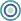 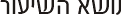 الدورة الدموية الكبرىالدورة الدموية الكبرى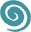 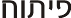 כתיבה ופיתוח دولت حسينية  بإرشاد د.عبير عابد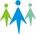 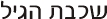 الصف الخامسالصف الخامس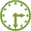 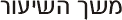  45 د 45 د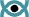 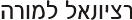 من المهم التعلم عن الدورة الدموية الكبرى لفهم كيفية تغذية الخلايا وأهمية تبادل المواد وأهمية الاوكسجين والمواد الغذائية لجسم الانسان. من المهم التعلم عن الدورة الدموية الكبرى لفهم كيفية تغذية الخلايا وأهمية تبادل المواد وأهمية الاوكسجين والمواد الغذائية لجسم الانسان. 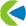   קישור למסמך הסטנדרטים במוט לביהס היסודי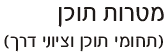 תחום תוכן: מדעי חיים. תחום משנה: האדם, בריאתו, התנהגותו ואיכות חייו.  סטנדרט תוכן: התלמידים יכירו מבנים בגוף האדם, יבינו עקרונות   הקשורים לתפקוד גוף אדם ופיתחו מודעות לצורך בשמירה ובקידום הבריאות ואיכות חיים.ציוני דרך: מערכת הדם, התלמידים יתארו את מבנה מערכת הדם: הלב (חדרים ועליות) וכלי הדם (עורקים, ורידים)أهداف في مجال المعرفة:أن يحدد الطالب مسار الدم في  الدورة الدموية الكبرى.أن يعرّف الطالب مصطلح "تبادل مواد"أهداف في مجال التفكير:ان يتمكن الطالب من التمييز بين الشريان والوريد.أن يميز الطالب الدورة الدموية الكبرى.أن يستنتج الطالب كيف يتم نقل المواد في الجسم.תחום תוכן: מדעי חיים. תחום משנה: האדם, בריאתו, התנהגותו ואיכות חייו.  סטנדרט תוכן: התלמידים יכירו מבנים בגוף האדם, יבינו עקרונות   הקשורים לתפקוד גוף אדם ופיתחו מודעות לצורך בשמירה ובקידום הבריאות ואיכות חיים.ציוני דרך: מערכת הדם, התלמידים יתארו את מבנה מערכת הדם: הלב (חדרים ועליות) וכלי הדם (עורקים, ורידים)أهداف في مجال المعرفة:أن يحدد الطالب مسار الدم في  الدورة الدموية الكبرى.أن يعرّف الطالب مصطلح "تبادل مواد"أهداف في مجال التفكير:ان يتمكن الطالب من التمييز بين الشريان والوريد.أن يميز الطالب الدورة الدموية الكبرى.أن يستنتج الطالب كيف يتم نقل المواد في الجسم.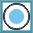  מושגים עיקריים לשיעור זהأوعية دموية، شريان، وريد، دورة دموية كبرى. أوعية دموية، شريان، وريد، دورة دموية كبرى. 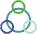 
(סמנו ופרטו את המתאים)
קישור למסמך המיומנויות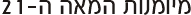 אוריינות מדיה ומידע ( איתור מידע/ הערכת מידע/ שימוש במספר סוגי מידע: טקסט/תמונה/ קול).

מיומנויות תקשורת    (דוא"ל / פורום/ בלוגים/ עריכה שיתופית)

חשיבה ופיתרון בעיות (זיהוי בעיה/ הגדרת הצורך במידע לפתרון הבעיה/ הצגת מרחב פתרונות תוך שימוש במקורות מידע שונים/ בדרכי הצגה מגוונים/ )

מיומנויות בינאישיות ועבודה שיתופית ( בסביבה מתוקשבת: עריכה שיתופית, קבוצות דיון, הבניית  ידע משותף בקובץ, באתר)

למידה והתנהלות עצמאית (במשימות מתוקשבות: למידה עצמית /  למידה תוך קבלת משוב LMS / למידה תוך הבניית ידע)אוריינות מדיה ומידע ( איתור מידע/ הערכת מידע/ שימוש במספר סוגי מידע: טקסט/תמונה/ קול).

מיומנויות תקשורת    (דוא"ל / פורום/ בלוגים/ עריכה שיתופית)

חשיבה ופיתרון בעיות (זיהוי בעיה/ הגדרת הצורך במידע לפתרון הבעיה/ הצגת מרחב פתרונות תוך שימוש במקורות מידע שונים/ בדרכי הצגה מגוונים/ )

מיומנויות בינאישיות ועבודה שיתופית ( בסביבה מתוקשבת: עריכה שיתופית, קבוצות דיון, הבניית  ידע משותף בקובץ, באתר)

למידה והתנהלות עצמאית (במשימות מתוקשבות: למידה עצמית /  למידה תוך קבלת משוב LMS / למידה תוך הבניית ידע)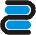  חומרי הוראה
 כתובים ומתוקשביםسيتضمن الدرس عارضة.أفلام.سيتضمن الدرس عارضة.أفلام.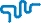 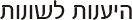 سيكون في الإفتتاحية مستوى أسئلة سهل جداً يعتمد على التذكر فقط.كما وأن الدرس سيحتوي على وسائل إيضاح مثل: أفلام لغتها سهلة وواضحة.كما أن اللعبة ستحتوي على أسئلة بمستويات مختلفة فهنالك أسئلة سهلة جداً.سيكون في الإفتتاحية مستوى أسئلة سهل جداً يعتمد على التذكر فقط.كما وأن الدرس سيحتوي على وسائل إيضاح مثل: أفلام لغتها سهلة وواضحة.كما أن اللعبة ستحتوي على أسئلة بمستويات مختلفة فهنالك أسئلة سهلة جداً.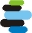 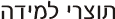 من خلال اللعبة سيتمكن الطالب من فهم المادة بشكل أفضل من خلال فحص معلوماته من خلال الأسئلة، كما وفي مرحلة الإجمال عليه إكمال جملة التي تعتبر مركز الدرس ليفحص مدى فهمه لدرس اليوم بشكل عام.من خلال اللعبة سيتمكن الطالب من فهم المادة بشكل أفضل من خلال فحص معلوماته من خلال الأسئلة، كما وفي مرحلة الإجمال عليه إكمال جملة التي تعتبر مركز الدرس ليفحص مدى فهمه لدرس اليوم بشكل عام.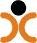 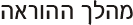 בשיעור זה חלקים:
חלק א' – الأوعية الدموية
חלק ב' – الدورة الدموية الكبرى. בשיעור זה חלקים:
חלק א' – الأوعية الدموية
חלק ב' – الدورة الدموية الكبرى. זמן
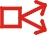 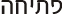 הנחיות לתלמידהמלצות למורהعلى الطالب في هذه المرحلة الإجابة على الأسئلة الموجود في شريحة الإفتتاحية.والأسئلة هي:تعلمنا عن الشريان والوريد: أكمل الجمل التالية: يخرج الدم من القلب بواسطة ــــــــــــــــــــيدخل الدم إلى القلب بواسطة ـــــــــــــــــــــعلى المعلم أن يعرض الشريحة رقم 2 الخاصة بالافتتاحية وتوجيه الطلاب لحل الأسئلة4 دقائق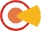 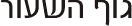 התנסותالإستدراجالعرضהנחיות לתלמידהמלצות למורההתנסותالإستدراجالعرضعلى الطالب أن يصغي لشرح المعلم، وأن يطرح أسئلة إذا لم يفهم شيء أو لديه تساؤل عن أمر معين.سيتطرق المعلم للأوعية الدموية بتوسع من خلال عرض أسماء الأوعية الدموية الثلاثة، عرض صور للأوعية الدموية ومن ثم التطرق لمعلومات وصفات عن كل واحد منها من خلال نص مكتوب في الشريحة رقم 5، ومن ثم سيختتم المعلم مرحلة الإستدراج من خلال سؤال يتطلب من الطالب استرجاع معلومات سابقة عن جهاز الهضم وجهاز التنفس انه في نهاية اتمام عملية الهضم ينقل الغذاء الى الدم ومن ثم الى جميع انحاء الجسم وهكذا التنفس ينتقل الأوكسيجين من الدم الى جميع خلايا الجسم ومن ثم يعود ثاني اكسيد الكربون للرئتين ليخرج خارج الجسم.والسؤال هو : "كيف يتم نقل هذه المواد؟؟؟!! "، على المعلم أن يتيح فرصة للطلاب لطرح الأسئلة وعليه الاصغاء لأسئلة الطلاب واجابتهم.10 دقائقהתנסותالإستدراجالعرضعلى الطلاب أن يحالوا الإجابة على السؤال الذي عرض في شريحة رقم 6، بعد ذلك عليهم مشاهدة فيلم يتطرق للأوعية الدموية، ومن ثم الاصغاء لشرح المعلم بعد الفيلم، ومن ثم عليهم مشاهدة مقطع فيلم اخر.على المعلم أن يعطي  فرصة لطالب او طالبين ليحاولوا الاجابة على السؤال الذي اختتم به مرحلة الإستدراج في الشريحة رقم 6، من ثم سيقوم المعلم بعرض مقطع فيديو وهو عبارة عن قصة وفيها الرواي يتطرق للأوعية وكيفية علمها وكيفية نقل المواد وعن القلب ومبناه، هو عبارة عن 6 دقائق لكن لن يعرض المعلم منه سوى 3:40 دقيقة وذلك لأن تكملة مقطع الفيديو تتوسع في موضوع خلايا الدم. من ثم سيقوم المعلم بتلخيص ما شاهده الطلاب من خلال الشريحة رقم 8. بعد ذلك سيقوم بشرح مراحل الدورة الدموية الكبرى من خلال خارطة مفاهيم وتقسيم الدورة الدموية الكبرى لثلاثة مراحل، من خلال عرض الشرائح 9-12.ومن خلال الشريحة رقم 13 سيقوم المعلم بعرض مقطع فيلم يلخص عملية نقل المواد.12 دقيقةהתנסותالإستدراجالعرض12 دقيقة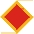 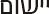 הנחיות לתלמידהמלצות למורה14 دقيقةعلى الطالب تمرير مؤشر الفأرة في المسار الأسود وعدم الخروج عن المسار، وإذا خرج من المسار عليه أن يعطي فرصة لطالب اخر، أما إذا أكمل مساره بشكل صحيح ووصل لدائرة السؤال عليه الضغط على رقم السؤال وقراءة السؤال والضغط على الاجابة التي يراها مناسبة اذا كانت اجابته صحيحة يكمل اللعبة اما اذا كانت خاطئة يعطي فرصة لطالب اخر ليكمل اللعبة.اللعبة من شريحة رقم 15 حتى 27على المعلم أولاً شرح اللعبة وقوانينها من ثم عليه الحفاظ على النظام، وسير قوانين اللعبة، وتوجيه الطالب لحل السؤال ان احتاج ذلك.14 دقيقة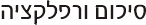 המגשההנחיות לתלמידהמלצות למורה5 دقائقהמגשהعلى الطالب اكمال الجملة الموجودة في الشريحة 28 بشكل صحيح، بالإستعانة بمخزن الكلماتأكمل الجملة التالية: في الدورة الدموية الكبرى يخرج الدم من ـــــــــــــــــ إلى جميع خلايا الـ ــــــــــــــــــــــــ ومن ثم يعود إلى القلب من خلال الـــ ــــــــــــــــــــــــــــ.سيقوم المعلم بعرض الشريحة رقم 28 وسيقوم باختيار أحد الطلاب لإكمال الجملة.5 دقائقהערכההנחיות לתלמידהמלצות למורההערכהسوف يقييم الطالب نفسه من خلال حله للأسئلة في الفعالية لأنه عندما يضغط على الإجابة سيعرف ان كانت اجابته صحيحة أم خاطئة.سيقيم المعلم أداء الطلاب من خلال الفعالية ومن خلال مرحلة الإجمال.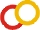 רפלקציהسيطرح المعلم على الطلاب الأسئلة التالية:هل فهمتم موضوع الدرس بشكل جيد؟هل ساعدتكم اللعبة في عملية التعلم؟هل تفضلون اللعب التعليمية؟سيطرح المعلم على الطلاب الأسئلة التالية:هل فهمتم موضوع الدرس بشكل جيد؟هل ساعدتكم اللعبة في عملية التعلم؟هل تفضلون اللعب التعليمية؟دقيقة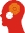 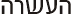 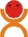 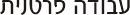  الوظيفة البيتية. الوظيفة البيتية.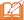 שיעורי ביתسؤال 1 صفحة 192سؤال 1 صفحة 192